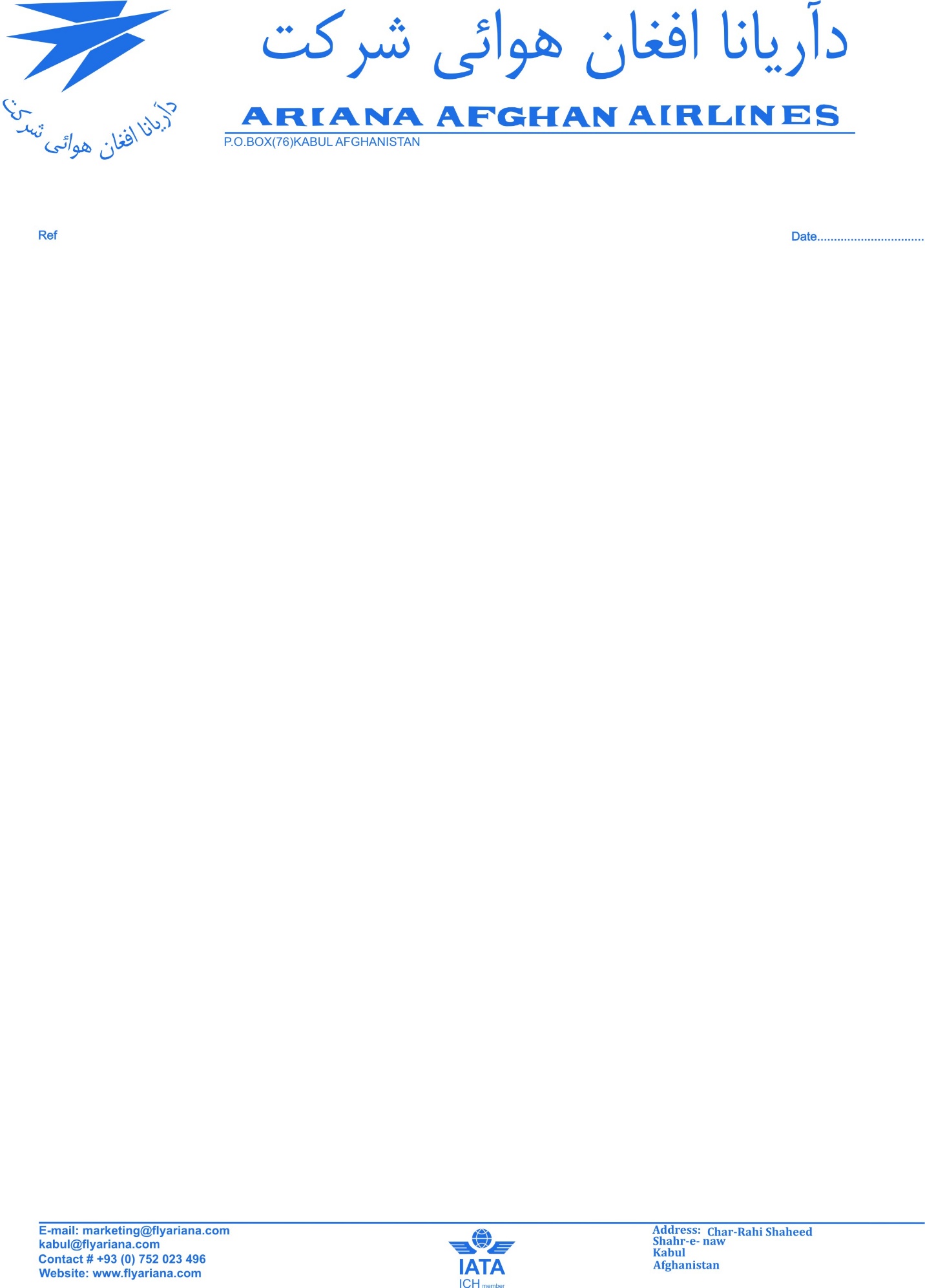 Invitation for Bids (IFB)Islamic Republic of AfghanistanAriana Afghan Airline (AAA)Procurement of (2 Nos) Used Boeing 737_500 Aircraft IFB # NPA/AAA/96/ICB/G-1776International Competitive Bidding (ICB)Ariana Afghan Airline (AAA) of Islamic Republic of Afghanistan has received a Budget from Government of Afghanistan and it intends to apply part of the proceeds of this budget for the payments under the Contract for (Procurement of Used Boeing737_500 (2 Nos) Aircraft against Contract Package No: NPA/AAA/96/ICB/G-1776The National Procurement Authority (NPA) acting on behalf of the Ariana Afghan Airline (AAA), Islamic Republic of Afghanistan, (hereinafter referred as purchaser) now invites sealed bids from the eligible bidders for Procurement of Two Used Boeing737_500 Aircraft). The bid comprises of one Package. Bid shall include a Bid Security Declaration in the format SDB/G/09 provided in Section 4 of the Bidding Document.The final destination for delivery of the Two Used Boeing 737_500 Aircraft is CIP Hamid      Karzai International Airport. Bidding will be conducted through the International Competitive Bidding (ICB) procedures under  the Rules of Procurement procedure of Afghanistan and is open to all bidders from eligible source countries.5. Post-qualification Requirements (ITB 38.2)After determining the lowest evaluated responsive   Bid in accordance with ITB Sub-Clause 37.1, the Purchaser shall carry out the post-qualification of the Bidder in accordance with ITB Clause 38, using only the requirements specified.  Requirements not included in the text below shall not be used in the evaluation of the Bidder’s qualifications:Experience in similar assignment: This criteria won’t apply to airlines /owners of the aircrafts quoting directly against this tender. However, if a bid is submitted by a Dealer/Agent in Aircrafts sale, he/she should submit necessary documents to prove that he/she is in this business for at least 5 years and he/she has successfully executed at least one such contract in last 5 years. It should also submit necessary authorization from the respective airline to submit the offer on behalf of the airline. 6. Bids must be delivered to the address of NPA given above by or before 10:00 AM (Local time), on 1st November 2017 at National Procurement Authority, Electronic bids will not be permitted. Late bids will be rejected. Bids will be opened immediately after the deadline of bid submission at the same place of bid submission.Bid shall include a Bid Security Declaration in the format SDB/G/09 provided in Section 4 of the Bidding Document.7.	The address (s) referred to above is (are): Attention:  Mohammad Hilal, Procurement Specialist Address:    National Procurement Authority               Administrative Office of the President (AOP)               Pashtonistan Watt-Kabul Afghanistan Telephone: +93 020 2147453 / 0791045505 Email: zubair.majeed@aop.gov.af copy to mohammad.hilal@aop.gov.af – haroon.naseemi@aop.gov.af, info@flyariana.com , president@flyariana.com - pro.contracts@flyariana.com 8. A Pre-bid conference for discussion and clarifications on this procurement with the prospective bidders shall be held with all willing bidders at the venue and at the time given below:Date and Time:  10th Oct 2017 – at 10:00 AM Afghanistan Time. Venue: Ariana Afghan Airline (AAA), Char Rahi Shaheed, Shar - e -Naw, Kabul, AfghanistanThe interested bidders who are unable to participate physically in the above pre-bid conference may also participate in the meeting by joining us through Skype at the above date and time. Skype ID of the Purchaser:  Ariana Afghan Airlines. 